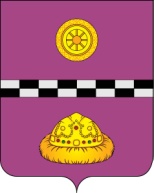 РАСПОРЯЖЕНИЕ  от 03 сентября 2018 года  				                                          № 189-рРегламентдействий администрации МО МР «Княжпогостский» при возникновении чрезвычайных ситуаций муниципального характера  1. Настоящий регламент определяет порядок действий администрации МО МР «Княжпогостский» при возникновении чрезвычайных ситуаций.2. Действия администрации МО МР «Княжпогостский» при возникновении чрезвычайных ситуаций определяются характером, масштабом, степенью опасности, потребностью сил и средств для их ликвидации и осуществляются в соответствии с законодательством Российской Федерации и законодательством Республики Коми.3. Основными задачами администрации МО МР «Княжпогостский» по защите населения и территории при возникновении чрезвычайных ситуаций являются:- обеспечение безопасности и условий нормальной жизнедеятельности населения, функционирования социально-экономического комплекса и инфраструктуры;- организация и осуществление комплексной защиты населения и территории при возникновении чрезвычайных ситуаций;- обеспечение деятельности органов управления и сил, привлекаемых к ликвидации чрезвычайных или кризисных ситуаций администрации МО МР «Княжпогостский»;- организация взаимодействия с территориальными органами федеральных органов исполнительной власти по Республике Коми и организациями при ликвидации чрезвычайных ситуаций;- организация ликвидации чрезвычайных ситуаций.4. Для ликвидации чрезвычайных ситуаций и их последствий привлекаются силы и средства Княжпогостского районного звена территориальной подсистемы единой государственной системы предупреждения и ликвидации чрезвычайных ситуаций (далее – РЗ ТП РСЧС), силы и средства территориальных органов федеральных органов исполнительной власти и организаций, расположенных на территории  Княжпогостского района в порядке, установленном законодательством Российской Федерации. 5. Органом управления по ликвидации чрезвычайных ситуаций является оперативный штаб ликвидации чрезвычайных ситуаций.6. При возникновении чрезвычайной ситуации оповещение должностных лиц администрации МО МР «Княжпогостский» осуществляется в установленном порядке ЕДДС администрации МО МР «Княжпогостский».7. Порядок действий председателя КЧС и ОПБ при ликвидации чрезвычайных ситуаций:7.1. Получение информации от дежурного ЕДДС (других источников) об угрозе (возникновении)  ЧС, уточнение ее параметров.7.2. Дать распоряжения дежурному ЕДДС МО МР «Княжпогостский» на:- проведение оповещения и сбора личного состава территориальных органов федеральных органов исполнительной власти (ТО ФОИВ), органов местного самоуправления (ОМСУ), КЧС и ОПБ  Княжпогостского  района (согласно списку);- направление в зону чрезвычайной ситуации  оперативной группы КЧС ОПБ (ЧС ОГ КЧС и ОПБ) и сил и средств первого эшелона.7.3. Дать распоряжения заместителю председателя КЧС и ОПБ администрации МО МР «Княжпогостский» на:- проведение заседания КЧС и ОПБ администрации МО МР «Княжпогостский»;- подготовки проекта распоряжения администрации МО МР «Княжпогостский» на введение режима чрезвычайной ситуации;- подготовку и направление председателю КЧС и ОПБ  Республики Коми:- донесений по формам № 1-4/ЧС;- карты района ЧС;- справки по силам и средствам, привлекаемым к ликвидации ЧС;- текстового решения на ликвидацию ЧС.7.4. Прием доклада дежурного ЕДДС МО МР «Княжпогостский» о результатах оповещения.7.5. На основе полученных данных об обстановке принимает предварительное решение.7.16. Постановка (уточнение) задачи дежурному ЕДДС МО МР «Княжпогостский» по перечню должностных лиц, привлекаемых на уточнение задач.7.7. Постановка (уточнение) председателем КЧС и ОПБ администрации МО МР «Княжпогостский» задач должностным лицам  на организацию работ по ликвидации ЧС.7.8. Контроль организации работ по ликвидации ЧС.7.9. Оценка обстановки (на основе информации, полученной от ЕДДС, ОГ и других источников) и контроль подготовки проекта распоряжения администрации МО МР «Княжпогостский» на введение режима чрезвычайной ситуации и определение руководителя работ по ликвидации ЧС.7.10. Подписание распоряжения администрации МО МР «Княжпогостский» на введение режима чрезвычайной ситуации. Направление в район ЧС сил и средств второго эшелона.7.11. Контроль выработки КЧС и ОПБ предложений в решение на ликвидацию ЧС.7.12. Контроль через КЧС и ОПБ, ОГ выполнения мероприятий по:- непрерывному контролю за состоянием окружающей среды, прогнозированию развития возникших чрезвычайных ситуаций и их последствий;- оповещению руководителей федеральных органов исполнительной власти, органов исполнительной власти субъекта, органов местного самоуправления и организаций, а также населения о возникших чрезвычайных ситуациях;- проведению мероприятий по защите населения и территорий от чрезвычайных ситуаций;- организации работ по ликвидации чрезвычайных ситуаций и всестороннему обеспечению действий сил и средств РЗ ТП РСЧС, поддержанию общественного порядка в ходе их проведения, а также привлечению при необходимости в установленном порядке общественных организаций и населения к ликвидации возникших чрезвычайных ситуаций;- непрерывному сбору, анализу и обмену информацией об обстановке в зоне чрезвычайной ситуации и в ходе проведения работ по ее ликвидации; - поддержанию непрерывного взаимодействия с федеральными органами исполнительной власти, органами исполнительной власти Республики Коми, органами местного самоуправления и организациями по вопросам ликвидации чрезвычайных ситуаций и их последствий;- проведению мероприятий по жизнеобеспечению населения в чрезвычайных ситуациях.7.13. Подведение итогов работ за сутки, постановка задач на следующие сутки.7.14. Доклад по завершению ликвидации ЧС Главе Республики Коми  (председателю КЧС и ОПБ  Республики Коми) о выполнении работ, принятых решениях и проблемных вопросах.7.15. Возвращение сил и средств в пункты постоянной дислокации.7.16. Контроль подготовки анализа ликвидации ЧС.8. Руководитель работ по ликвидации чрезвычайной ситуации:- заслушивает представителей глав сельских поселений, руководителей организаций, попавших в зону чрезвычайной ситуации, о сложившейся обстановке в районе чрезвычайной ситуации;- принимает решение на проведение мероприятий по ликвидации чрезвычайной ситуации; - определяет участки (сектора), объемы, виды и способы ведения на них аварийно-спасательных работ, назначает руководителей работ по ликвидации чрезвычайной ситуации на участках (секторах);- ставит задачи руководителям аварийно-спасательных формирований (служб, подразделений) и работ на участках (секторах), организует их взаимодействие, обеспечивает выполнение поставленных задач;- развертывает пункт управления, определяет порядок связи с руководителями аварийно-спасательных формирований (служб, подразделений) и работ на участках (секторах), взаимодействующими с  органами управления РЗ ТП РСЧС;- осуществляет контроль за изменением обстановки в ходе проведения аварийно-спасательных работ, принимает по ним соответствующие решения;- привлекает при необходимости дополнительные силы и средства, организует их встречу, размещение и расстановку;- создает резерв сил и средств, организует посменную работу, питание и отдых людей;- назначает ответственное должностное лицо за соблюдением мер безопасности при проведении аварийно-спасательных работ;- организует пункты сбора пострадавших и оказание первой медицинской помощи;- организует своевременное доведение информации об изменении обстановки и ходе проведения аварийно-спасательных работ до населения;- заслушивает по окончании выполнения работ доклады руководителей аварийно-спасательных формирований (служб, подразделений), при необходимости лично проверяет их завершение;- докладывает председателю КЧС и ОПБ администрации МО МР «Княжпогостский» о ходе выполнения и завершении работ по ликвидации чрезвычайной ситуации;- определяет порядок убытия с места проведения аварийно-спасательных работ сил и средств, участвовавших в ликвидации чрезвычайной ситуации.9. После ликвидации чрезвычайной ситуации:9.1. Председатель КЧС и ОПБ или о его поручению заместитель председателя администрации МО МР «Княжпогостский» оценивает действия привлекавшихся к ликвидации чрезвычайной ситуации и ставит задачи по устранению имевших место недостатков, повышению готовности к работе в чрезвычайных ситуациях;9.2. руководители организаций проводят анализ деятельности должностных лиц, сил и средств, привлекавшихся к выполнению задач по ликвидации чрезвычайной ситуации, и на его основе определяют меры по повышению их готовности к действиям по предназначению.Приложение №3 к распоряжению администрации МР «Княжпогостский» от 03.09.2018г. № 189-р АЛГОРИТМработы руководителя (председателя КЧС И ОПБ) администрации МО МР «Княжпогостский» при угрозе и возникновении чрезвычайной ситуации природного и техногенного характера О внесении изменений в распоряжение  администрации муниципального  района «Княжпогостский»  от 08 апреля 2016 г. № 138-р 	В соответствии с Перечнем поручений Президента Российской Федерации от 18 октября 2017 года Пр-2107:           1.Внести следующие изменения в распоряжение администрации муниципального района «Княжпогостский» № 138-р от 08 апреля 2016 г. «Об утверждении Положения, Регламента и алгоритма действий председателя комиссии по предупреждению и ликвидации чрезвычайных ситуаций администрации МО МР «Княжпогостский» (далее – распоряжение).           1.1. Пункт 5 абзац 3 «Положения о комиссии по предупреждению и ликвидации чрезвычайных ситуаций и обеспечению пожарной безопасности администрации МО МР «Княжпогостский» приложения № 1 к распоряжению изложить в следующей редакции:           «Председателем КЧС и ОПБ является руководитель администрации, который руководит деятельностью комиссии и несет ответственность за выполнение возложенных на нее задач, заместителем председателя – заместитель руководителя с правом проведения заседаний КЧС.».           1.2. Пункт 7 «Регламента действий администрации МО МР «Княжпогостский» при возникновении чрезвычайных ситуаций муниципального характера» приложения № 2 к распоряжению изложить в следующей редакции:           «Порядок действий председателя КЧС и ОПБ при ликвидации чрезвычайных ситуаций:».           1.3. В пункте 7.3. абзаца 1 «Регламента действий администрации МО МР «Княжпогостский» при возникновении чрезвычайных ситуаций муниципального характера» приложения № 2 к распоряжению слово «председателю» заменить словами «заместителю председателя».           1.4. В пункте 7.7. «Регламента действий администрации МО МР «Княжпогостский» при возникновении чрезвычайных ситуаций муниципального характера» приложения № 2 к распоряжению слово «руководителем» заменить словами «председателем КЧС и ОПБ».          1.5. В пункте 8 абзаца 14 «Регламента действий администрации МО МР «Княжпогостский» при возникновении чрезвычайных ситуаций муниципального характера» приложения № 2 к распоряжению слово «руководителю» заменить словами «председателю КЧС и ОПБ».          1.6. Пункт 9.1. «Регламента действий администрации МО МР «Княжпогостский» при возникновении чрезвычайных ситуаций муниципального характера» приложения № 2 к распоряжению изложить в следующей редакции:         «Председатель КЧС и ОПБ или по его поручению заместитель председателя администрации МО МР «Княжпогостский» оценивает действия привлекавшихся к ликвидации чрезвычайной ситуации и ставит задачи по устранению имевших место недостатков, повышению готовности к работе в чрезвычайных ситуациях;».          2. Контроль за исполнением настоящего распоряжения оставляю за собой.Руководитель администрации                                                               В.И. Ивочкин Приложение №1 к распоряжению администрации МР «Княжпогостский» от 03.09.2018 г. № 189-р ПОЛОЖЕНИЕо комиссии по предупреждению и ликвидациичрезвычайных ситуаций и обеспечению пожарной безопасностиадминистрации  МО МР «Княжпогостский»       1. Общие положения        1.1. Комиссия по предупреждению и ликвидации чрезвычайных ситуаций и обеспечению пожарной безопасности района (КЧС) является координационным органом, образованным для обеспечения согласованности действий администрации района, городских, сельских поселений и иных организаций в целях реализации единой государственной политики в области предупреждения и ликвидации чрезвычайных ситуаций природного и техногенного характера (ЧС), обеспечения пожарной безопасности.        1.2. КЧС руководствуется в своей деятельности постановлением Правительства РФ от 30.12.2003 № 794 «О единой государственной системе предупреждения и ликвидации чрезвычайных ситуаций», постановлениями и распоряжениями Республики Коми, постановлениями и распоряжениями руководителя администрации МО МР «Княжпогостский» и настоящим Положением.1.3. Комиссия осуществляет свою деятельность под руководством заместителя руководителя администрации МО МР «Княжпогостский» и подчиняется руководителю администрации МО МР «Княжпогостский».1.4. Мероприятия по предупреждению и ликвидации ЧС финансируются из бюджета района, согласно решению о бюджете на соответствующий финансовый год. 2. Основные задачи КЧС.Основными задачами КЧС являются:- разработка (планирование) мер по реализации единой государственной политики в области предупреждения и ликвидации ЧС и обеспечения пожарной безопасности на территории и объектах района;- координация деятельности органов управления и сил районного звена РСЧС, ведомств и организаций на территории района;- обеспечение согласованности действий сил и служб района при решении вопросов в области предупреждения и ликвидации ЧС и обеспечения пожарной безопасности;- контроль за созданием резервов финансовых и материальных средств для ликвидации ЧС в городских, сельских поселениях и на объектах экономики (ОЭ) района;- организация взаимодействия с КЧС городских и сельских поселений, ОЭ, а также с КЧС соседних районов Республики Коми по предупреждению и ликвидации ЧС. 3. Функции КЧС.КЧС с целью выполнения возложенных на нее задач:- рассматривает в пределах своей компетенции вопросы в области предупреждения и ликвидации ЧС и обеспечения пожарной безопасности;- разрабатывает предложения по совершенствованию нормативных правовых актов администрации МО МР «Княжпогостский» в области предупреждения и ликвидации ЧС и обеспечения пожарной безопасности;- рассматривает прогнозы ЧС на территории района, организует разработку и реализацию мер, направленных на предупреждение и ликвидацию ЧС и обеспечение пожарной безопасности;- руководит ликвидацией ЧС местного уровня;- разрабатывает предложения по развитию и обеспечению функционирования районного звена областной подсистемы РСЧС;- участвует в подготовке ежегодного доклада о состоянии защиты населения и территории от ЧС.4. Основные права КЧС.КЧС в пределах своей компетенции имеет право:- запрашивать у надзорных органов необходимые материалы и информацию;- заслушивать на своих заседаниях руководящий состав городских, сельских поселений и ОЭ, расположенных на территории района;- привлекать для участия в своей работе представителей надзорных органов, организаций, предприятий;- создавать рабочие группы из числа представителей заинтересованных организаций по направлениям деятельности комиссии, определять их полномочия.5. Состав комиссии по ЧС.Состав КЧС утверждается нормативным актом администрации МО МР «Княжпогостский».Председателем КЧС и ОПБ является руководитель администрации, который руководит деятельностью комиссии и несет ответственность за выполнение возложенных на нее задач, заместителем председателя – заместитель руководителя с правом проведения заседаний КЧС.В состав КЧС входят руководители органов управления и хозяйствующих субъектов района, отделов. Заведующий отделом по делам ГО ЧС и мобилизационной работе является секретарем КЧС.Рабочим органом КЧС является сектор по делам ГО ЧС и мобилизационной работе администрации МО МР «Княжпогостский». Для работы в очаге ЧС может создаваться и возглавлять работы на месте оперативная группа КЧС.6. Порядок работы КЧС.КЧС осуществляет свою деятельность в соответствии с планом, принимаемым на заседании КЧС и утверждаемым ее председателем.Заседания КЧС проводятся по мере необходимости, но не реже одного раза в квартал.Подготовка материалов к заседанию комиссии осуществляется членами КЧС, в ведении которых находятся вопросы повестки дня.Материалы должны быть представлены секретарю КЧС не позднее 3 дней до проведения заседания.Заседание КЧС проводит председатель или по его поручению один из его заместителей.Заседание КЧС считается правомочным, если на нем присутствуют не менее половины ее членов.Члены КЧС принимают участие в ее заседаниях без права замены. В случае отсутствия члена КЧС на заседании он имеет право представить свое мнение по рассматриваемому вопросу в письменной форме.Решения КЧС принимаются простым большинством голосов присутствующих на заседании членов КЧС. В случае равенства голосов решающим является голос председателя КЧС.Решения КЧС оформляются в виде протоколов, которые подписываются председателем КЧС или его заместителем, председательствующим на заседании, а при необходимости - в виде проектов распоряжений администрации района.Оповещение членов КЧС при возникновении аварий, катастроф или стихийных бедствий осуществляется по решению председателя (заместителей) через дежурно-диспетчерскую службу района по специально разработанной схеме.Подготовка проектов отчетов и донесений возлагается на секретаря КЧС.7. Режимы функционирования КЧС.7.1. Порядок функционирования КЧС вводится ее председателем и осуществляется в режимах:- режим повседневной деятельности;- режим повышенной готовности;- режим чрезвычайной ситуации.7.2. В режиме повседневной деятельности работы КЧС организуется на основании плана работы. По мере необходимости проводятся заседания комиссии, которые оформляются протоколом. Мероприятия, проводимые КЧС, направлены на:- осуществление наблюдения за состоянием окружающей природной среды, обстановкой на потенциально опасных объектах и прилегающих к ним территориях;- планирование и выполнение мероприятий по предупреждению ЧС, обеспечению безопасности и защиты населения, сокращению возможных потерь и ущерба, а также по повышению устойчивости функционирования ОЭ в ЧС;- совершенствование подготовки органов управления, сил и средств районного звена РСЧС к действиям при ЧС, организация подготовки населения способам защиты и действиям в ЧС;- контроль за созданием и восполнением резервов финансовых и материальных ресурсов для ликвидации ЧС.7.3. В режиме повышенной готовности проводится оповещение и сбор КЧС, оценивается обстановка, заслушиваются предложения, принимается решение по сложившейся обстановке и доводится до исполнителей.Дополнительно проводится:- формирование (при необходимости) оперативной группы для выявления причин ухудшения обстановки непосредственно в районе бедствия, выработке предложений по ее нормализации;- организуется круглосуточное дежурство руководящего состава КЧС (при необходимости);- усиление наблюдения за состоянием окружающей среды, обстановки на потенциально опасных объектах и прилегающих к ним территориям, прогнозирование возможности возникновения ЧС и их масштабов;- принятие мер по защите населения и окружающей среды, обеспечению устойчивого функционирования объектов;- приведение в состояние готовности сил и средств для ликвидации ЧС, уточнение планов их действий и выдвижение (при необходимости) в район предполагаемой ЧС;- развертывание и подготовка к работе подвижного пункта управления  (ПУ).7.4. В режиме ЧС проводится оповещение и сбор КЧС, на место ЧС высылается оперативная группа, оценивается обстановка, заслушиваются предложения и принимаются решение, которые доводятся до исполнителей.Мероприятия, проводимые КЧС в режиме ЧС:- организация защиты населения;- определение границ зоны ЧС;- организация ликвидации ЧС;- организация работ по обеспечению устойчивого функционирования ОЭ, первоочередному жизнеобеспечению населения;- организация наблюдения за состоянием окружающей среды в зоне ЧС и на прилегающих территориях.Приложение №2 к распоряжению администрации МР «Княжпогостский» от 03.09.2018 г. № 189-р № п/пВыполняемые задачиПоследовательность действийНормативное время выполненияОтрабатываемые документыОповещение руководящего состава и дежурных сил муниципального образования об угрозе возникновения (возникновении) ЧСПолучение информации от ЕДДС администрации МО МР «Княжпогостский» об угрозе (факте) ЧС. Ч+00.01Оповещение руководящего состава и дежурных сил муниципального образования об угрозе возникновения (возникновении) ЧСОрганизация оповещения руководящего состава и дежурных сил муниципального звена ТП РСЧС о возникновении ЧС.Ч+00.02Оповещение руководящего состава и дежурных сил муниципального образования об угрозе возникновения (возникновении) ЧСОрганизация информационного обмена с взаимодействующими органами муниципального звена ТП РСЧС.Ч+00.02Оповещение руководящего состава и дежурных сил муниципального образования об угрозе возникновения (возникновении) ЧСОрганизация выполнения первоочередных мероприятий по защите населения и территории силами постоянной готовности муниципального образованияЧ+00.03Оповещение руководящего состава и дежурных сил муниципального образования об угрозе возникновения (возникновении) ЧСПринятие решения о сборе КЧС и ОПБ администрации МО МР «Княжпогостский». Ч+00.04Оповещение руководящего состава и дежурных сил муниципального образования об угрозе возникновения (возникновении) ЧСПредставление доклада Главе Республики Коми о факте возникновения ЧС, пострадавшем населении и выполненных мероприятиях.Ч+00.05Текстовая информация, информация (донесение) о факте и основных параметрах чрезвычайных  ситуаций (форма 2 ЧС)Оценка обстановки и прогнозированиеНаправление оперативной группы КЧС и ОПБ администрации МО МР «Княжпогостский» в район ЧС.Ч+00.30 (рабочее)Ч+02.00 (не рабочее)Оценка обстановки и прогнозированиеПолучение данных об обстановке в зоне ЧС от старшего оперативной группы КЧС и ОПБ администрации МО МР «Княжпогостский».Через 30 минут с момента прибытия в район ЧС - постоянноОценка обстановки и прогнозированиеПредставление доклада о мерах по защите населения и территорий, ведении аварийно-спасательных и других неотложных работ.Ч+02.00Информация (донесение) о мерах по защите населения и территорий, ведении аварийно-спасательных и других неотложных работ (форма 3 ЧС)Оценка обстановки и прогнозированиеСбор членов КЧС и ОПБ администрации МО МР «Княжпогостский».Ч+02.00Оценка обстановки и прогнозированиеПроведение экстренного заседания КЧС и ОПБ администрации МО МР «Княжпогостский» с заслушиванием предложений членов КЧС и ОПБ.Ч+02.00 –02.15Протокол заседания КЧС и ОПБ МООценка обстановки и прогнозированиеАнализ обстановки и прогноз развития ЧС на основании данных оперативной группы, предложений КЧС и ОПБ.Ч+02.15Оценка обстановки и прогнозированиеРазработка, принятие и доведение до исполнителей Решения о ликвидации ЧС.Ч+02.25Решение (распоряжение) КЧС и ОПБ на ликвидацию ЧСОценка обстановки и прогнозированиеВведение в действие Плана действий по предупреждению и ликвидации чрезвычайных ситуаций природного и техногенного характера администрации МО МР «Княжпогостский».Ч+02.25Проведение аварийно-спасательных работ в зоне ЧСФормирование оперативного штаба ликвидации чрезвычайной ситуации, назначение руководителя в зоне ЧС.Ч+02.25Проведение аварийно-спасательных работ в зоне ЧСОрганизация контроля Ч+00.03Проведение аварийно-спасательных работ в зоне ЧСПривлечение необходимых сил и средств. При недостатке собственных сил и средств разработка запроса на имя Главы Республики Коми о привлечении сил и средств ТП РСЧС.Ч+02.35Проведение аварийно-спасательных работ в зоне ЧСКонтроль обеспечения действий сил и средств (по всем видам обеспечения) Ч+02.40Проведение аварийно-спасательных работ в зоне ЧСОрганизация контроля использования финансовых и материальных ресурсов для ликвидации ЧС, в т.ч. из резервных фондов.Ч+03.00Распоряжение администрации МО МР «Княжпогостский»  о выделении финансовых и материальных ресурсовПроведение аварийно-спасательных работ в зоне ЧСПредставление доклада о силах и средствах, задействованных для ликвидации чрезвычайной ситуации. Ч+03.00Информация (донесение) о силах и средствах, задействованных для ликвидации чрезвычайной ситуации (форма 4 ЧС)Оповещение населения об угрозе возникновения вторичных факторов поражения (возникновения пожара, повреждения коммуникаций) предупреждение людей о принятии необходимых мер защиты Организация оповещения населения об угрозе возникновения вторичных факторов поражения (возникновения пожара, повреждения коммуникаций и т.д.), предупреждение населения о принятии необходимых мер защиты посредством задействования технических средств и СМИ (при необходимости).Ч+01.30Текстовый документОповещение населения об угрозе возникновения вторичных факторов поражения (возникновения пожара, повреждения коммуникаций) предупреждение людей о принятии необходимых мер защитыОрганизация информирования населения о факте ЧС, действиях населения в районах, граничащих с зоной ЧС.Ч+01.30Текстовый документОказание всех видов помощи пострадавшим в зоне ЧСКонтроль проведения мероприятий по оказанию требующихся видов медицинской и психологической помощи пострадавшим. Ч+02.30Оказание всех видов помощи пострадавшим в зоне ЧСКонтроль проведения эвакуационных мероприятий (при необходимости).Ч+03.00Распоряжение эвакуационной комиссии МО МР «Княжпогостский» о проведении эвакомероприятийОказание всех видов помощи пострадавшим в зоне ЧСКонтроль проведения мероприятий по первоочередному размещению и всестороннему жизнеобеспечению пострадавших и эвакуируемых граждан.Ч+03.00Оказание всех видов помощи пострадавшим в зоне ЧСКонтроль приема и размещения родственников погибших и пострадавших.Ч+06.00Проведение восстановительных работ, всесторонняя оценка ущерба и возмещение в установленном порядке понесённых затратОрганизация проведения восстановительных работ (при необходимости).Ч+06.00Проведение восстановительных работ, всесторонняя оценка ущерба и возмещение в установленном порядке понесённых затратОрганизация сбора информации о понесенных затратах и оценки ущерба.Ч+07.00Акты оценки ущерба, сметы и т.д.Проведение восстановительных работ, всесторонняя оценка ущерба и возмещение в установленном порядке понесённых затратОрганизация сбора документов по вопросам осуществления страховых выплат, компенсаций, пособий, получения гуманитарной помощи и т.д.Ч+07.00Проведение восстановительных работ, всесторонняя оценка ущерба и возмещение в установленном порядке понесённых затратИтоговое донесение о чрезвычайной ситуацииЧ+ до 15 сут.Итоговое донесение о чрезвычайной ситуации(форма 5 ЧС)Результат выполнения задачРезультат выполнения задачРезультат выполнения задачРезультат выполнения задачРезультат выполнения задач№ п/пВыполненные мероприятияНормативное времяНормативное времяФакт. время№ п/пВыполненные мероприятияВ рабочее времяВ нерабочее времяФакт. времяОповещение руководящего состава и дежурных сил районного звена ТП РСЧС о возникновении ЧС.Ч+00.10Ч+00.30Прибытие сил постоянной готовности в зону ЧСОпределить по факту в зависимости от требований руководящих документов Определить по факту в зависимости от требований руководящих документовСбор КЧС и ОПБЧ+00.30Ч+02.00Представление доклада Главе Республики Коми о факте возникновения ЧС, пострадавшем населении и выполненных мероприятиях по форме 2 ЧСЧ+00.05Ч+00.05Представление доклада о мерах по защите населения и территорий, ведении аварийно-спасательных и других неотложных работ по форме 3 ЧСЧ+02.00Ч+02.00Представление доклада о силах и средствах, задействованных для ликвидации чрезвычайной ситуации по форме 4 ЧСЧ+03.00Ч+03.00Завершение проведения мероприятий по ликвидации ЧСОпределить по факту Определить по фактуИтоговое донесение о чрезвычайной ситуацииЧ+ до 15 сут.Ч+ до 15 сут.